27 апреля в г. Дмитров состоялся региональный конкурс творческих работ учащихся «Перспективный проект» (областное отделение общероссийского движения творческих учителей «исследователь»)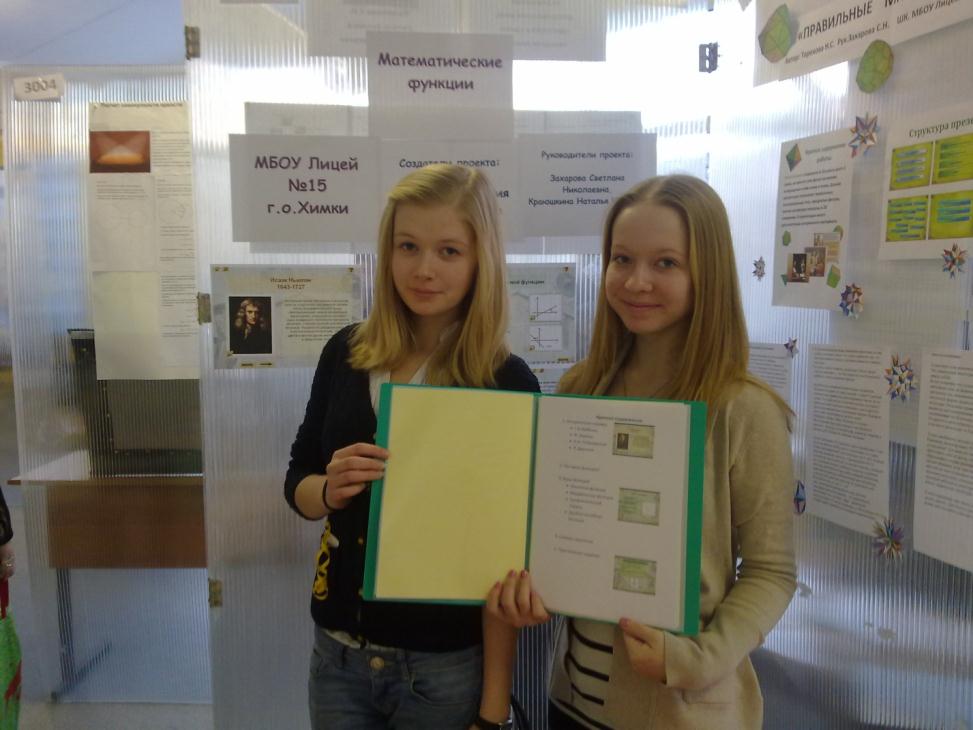 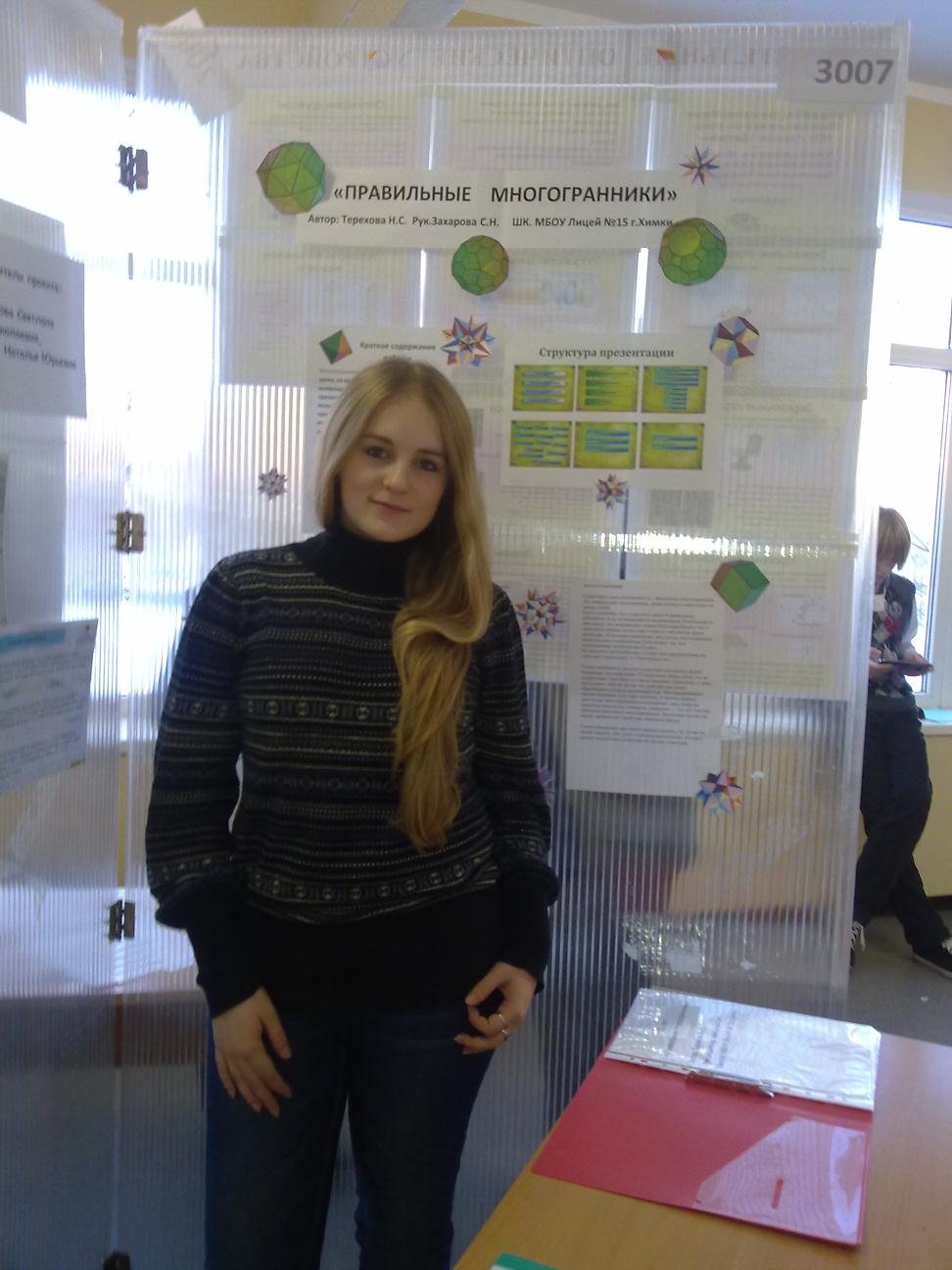 Наш лицей представил на конкурс следующий работы:1 секция – математикаА) Старшая школа    -«функции и графики»(Степанюк Ирина, Куликова Виктория - 10 б
Научный руководитель – Захарова С.Н.)    -«Многогранники»(Терехова Надежда 10 БНаучный руководитель – Захарова С.Н., Быкова А.А.)Б)Среднее звено:    -«история развития математики в Древнем Египте»(Зикеева Елизавета 8 БНаучный руководитель – Захарова С.Н., Краюшкина Н.Ю.)    -«Теорема Пифагора»(Гасанова Пинар 8 Б
Научный руководитель - Захарова С.Н.)2 секция – «краеведение»  -«Мой дедушка - художник» 
(Курганов Иван 7 ВНаучный руководитель – Захарова С.Н.)  -«Мой родственник – Ю. Гагарин»(Александров Артём 7 ВНаучный руководитель – Захарова С.Н.)                                       Итоги конференции:Все участники получили сертификаты участников регионального конкурса.Дипломы 2 степени за исследовательскую работу получили :
Степанюк Ирина, Куликова Виктория, Терехова Надежда – 10 Б
Зикеева Елизавета – 8 Б.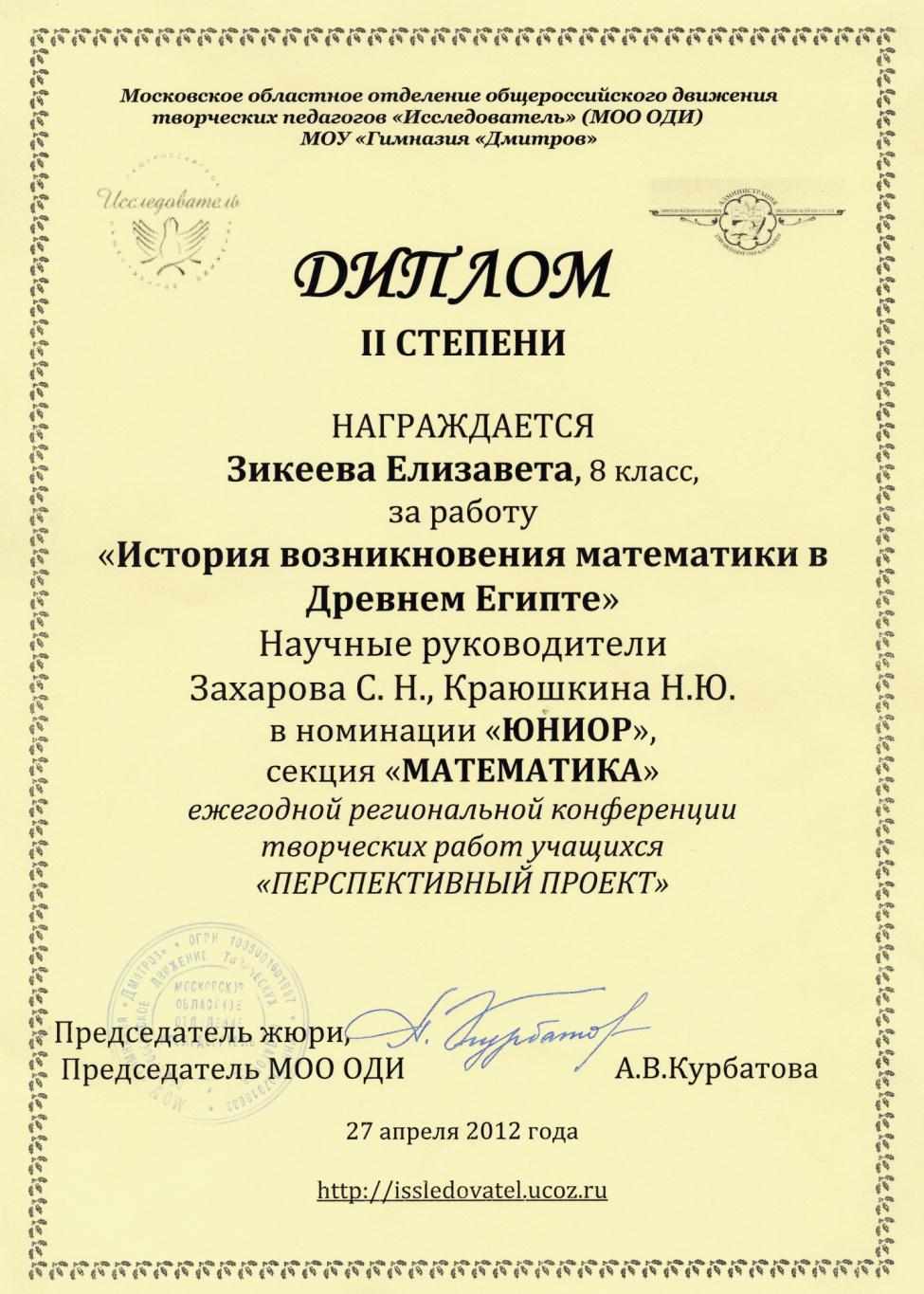 